Program:Zahájení a schválení programuKontrola plnění usneseníInformace ze zasedání Zastupitelstva Olomouckého krajeVyjádření ředitele Krajského úřadu Olomouckého kraje k zápisům z provedených kontrolInformace o kontrolní činnosti kontrolního výboruNávrhy na kontrolní činnost kontrolního výboruRůznéZávěr Zápis:Před začátkem zasedání kontrolního výboru se do zasedací místnosti dostavil Ing. Radan Holásek, BA, který se ze zasedání kontrolního výboru omluvil, odešel a zasedání se neúčastnil. Zahájení a schválení programuZasedání Kontrolního výboru ZOK zahájil a řídil předseda kontrolního výboru Ludvík Šulda, BBA. Předseda kontrolního výboru omluvil nepřítomnost garanta kontrolního výboru Mgr. Františka Jury z důvodu jeho účasti na zasedání zastupitestva Statutárního města Prostějov, dále omluvil nepřítomnost členů kontrolního výboru Ing. Miroslava Marka a Ing. Michala Tichého. 	Předseda kontrolního výboru infomoval členy kontrolního výboru o důvodech nezařazení slíbeného bodu do programu dnešního zasedání výboru týkajícího se informace o činnosti příspěvkové organizace KIDSOK. Ředitelka KIDSOK Ing. Kateřina Suchánková, MBA se omluvila z toho důvodu, že v souběhu s dnešním zasedáním kontrolního výboru se koná i schůze Komise pro dopravu ROK, kde paní ředitelka představuje Plán dopravní obslužnosti na nadcházející pětileté období. Bylo dohodnuto, že ředitelka KIDSOK bude pozvána na první zasedání kontrolního výboru v roce 2020. Předseda kontrolního výboru seznámil členy kontrolního výboru s programem zasedání výboru. Členové kontrolního výboru neměli k programu žádné návrhy. Kontrolní výbor Zastupitelstva Olomouckého kraje schvaluje program 14.  zasedání Kontrolního výboru Zastupitelstva Olomouckého kraje.  		Přítomno 12, pro 12, proti 0, zdržel se 0, nehlasoval 0. Návrh byl přijat.Kontrola plnění usneseníUVK/13/2/2019 - zápisy z provedených kontrol plnění usnesení č. UR/33/44/2018, UR/52/41/2018 a UR/34/25/2018 a vyjádření ředitele krajského úřadu k těmto zápisům tvoří přílohu zápisu ze zasedání KVZOK ze dne 18. 6. 2019 a budou ZOK předloženy 23. 9. 2019.  UVK/13/4/2019 - splněno, bližší informace v rámci bodu 4 programu zasedáníUVK/13/5/2019 - splněno, bližší informace v rámci bodu 5 programu zasedáníInformace ze zasedání Zastupitelstva Olomouckého krajePředseda kontrolního výboru informoval o bodech projednávaných na řádném zasedání Zastupitelstva Olomouckého kraje, které se uskutečnilo 24. 6. 2019.Předseda kontrolního výboru informoval členy kontrolního výboru o vystoupení senátorky Ing. Seitlové v rámci bodu programu ZOK „Zápisy ze zasedání výborů Zastupitelstva Olomouckého kraje“. Ing. Seitlová uvedla, že zápisy za zasedání výborů nemá zastupitelstvo k dispozici v dostatečném čase, dostává je se zpožděním 2–3 měsíce. Vznesla připomínku k tomu, aby zápisy z výborů byly k dispozici v kratším termínu. Dále požádala, aby jí bylo umožněno se seznámit s podklady, které byly dodatečně předloženy předsedovi kontrolního výboru v rámci kontroly plnění usnesení ZOK č. UZ/12/37/2018 ze dne 17. 9. 2018 - Program na podporu sportu v Olomouckém kraji v roce 2018 – vyhodnocení dotačního titulu 1 Podpora sportovních akcí – 2. kolo - Sportovní hvězdy dětem Olomouckého kraje“.Předseda kontrolního výboru ve svém vystoupení vysvětlil realizování kontrol jednotlivých plnění usnesení, které provádí vždy kontrolní skupiny, jež tvoří schválení členové kontrolního výboru. Uvedl, že na jednání výboru, dne 16. 4. 2019, mu bylo uloženo, jako předsedovi kontrolního výboru, aby do těchto dodatečně vyžádaných podkladů nahlédl. Jednalo se o rozpis jednotlivých finančních položek a fotokopii výpisu z bankovních účtů. Sdělil, že tuto informaci podal na posledním zasedání kontrolního výboru dne 18. 6. 2019. Zmínil, že podle jednacího řádu je lhůta k vyhotovení a rozeslání zápisu členům kontrolního výboru 10 dní. Dodal, že dnes dostal zápis ke schválení z posledního jednání a tam je uvedeno, že kontrolní výbor vzal informaci o kontrole dodatečně předložených materiálů na vědomí. Zápis a usnesení ZOK ze dne 24. 6. 2019 jsou dostupné na webových stránkách Olomouckého kraje v sekci Zastupitelstvo. Vyjádření ředitele Krajského úřadu Olomouckého kraje k zápisům z provedených kontrol Předseda kontrolního výboru seznámil přítomné členy kontrolního výboru s vyjádřením ředitele Krajského úřadu Olomouckého kraje Ing. Lubomíra Baláše ke kontrole plnění usnesení č. UR/26/42/2017 – Výběrové řízení na zajištění realizace veřejné zakázky – Sigmundova střední škola strojírenská Lutín – modernizace školních dílen jako centrum odborné přípravy – stavební část.Ředitel krajského úřadu závěry z kontroly plnění usnesení č. UR/26/42/2017 – Výběrové řízení na zajištění realizace veřejné zakázky – Sigmundova střední škola strojírenská Lutín – modernizace školních dílen jako centrum odborné přípravy – stavební část bere na vědomí a souhlasí s nimi.Kontrolní výbor bere na vědomí vyjádření ředitele KÚOK k zápisu z provedené kontroly plnění usnesení č. UR/26/42/2017 – Výběrové řízení na zajištění realizace veřejné zakázky – Sigmundova střední škola strojírenská Lutín – modernizace školních dílen jako centrum odborné přípravy – stavební část a ukládá předsedovi kontrolního výboru předložit zápis z provedené kontroly a vyjádření ředitele krajského úřadu v souladu se zákonem č. 129/2000 Sb., o krajích, ve znění pozdějších předpisů, Zastupitelstvu Olomouckého kraje. Přítomno 12, pro 12, proti 0, zdržel se 0, nehlasoval 0. Návrh byl přijat.Informace o kontrolní činnosti výboruPředseda kontrolního výboru podal informaci o kontrole realizované v rámci plánované kontrolní činnosti výboru: Kontrola plnění usnesení č. UZ/11/36/2018 ze dne 25. 6. 2018 Program na podporu sportu v Olomouckém kraji v roce 2018 – vyhodnocení dotačního titulu 3 Podpora reprezentantů ČR z Olomouckého kraje, B. D. - Moje jízda na vlnách. Projekt na podporu celoroční přípravy reprezentantky ČR v kanoistice. Kontrolu provedla dne 23. 7. 2019 kontrolní skupina ve složení Ludvík Šulda BBA, Ing. Vladimír Holan, Ing. Michal Tichý. Za kontrolovaný odbor: RNDr. Bc. Iveta Tichá, vedoucí odboru sportu, kultury a památkové péče.Kontrolní zjištění: Nebyly shledány nedostatky.Kontrola plnění usnesení č. UZ/9/28/2018 ze dne 26. 2. 2018 Žádost o poskytnutí individuální dotace v oblasti školství. Kontrolu provedla dne 24. 7. 2019 kontrolní skupiny ve složení Ludvík Šulda BBA, Ing. Stanislav Orság, Ing. David Alt. Za kontrolovaný odbor: Ing. Miroslav Gajdůšek, MBA vedoucí odboru školství a mládeže.Kontrolní zjištění: Nebyly shledány nedostatky.Kontrola plnění usnesení č. UZ/11/39/2018 ze dne 25. 6. 2018 Program na podporu aktivit v oblasti životního prostředí a zemědělství 2018 – vyhodnocení, Obnova veřejné zeleně v obci Vícov - lokalita pod kostelem. Kontrolu provedla dne 20. 8. 2019 kontrolní skupina ve složení Ludvík Šulda BBA, Ing. Tomáš Müller, Ing. Miroslav Marek. Za kontrolovaný odbor: Ing. Josef Veselský, vedoucí odboru životního prostředí a zemědělstvíKontrolní zjištění: Nebyly shledány nedostatky.Kontrola plnění usnesení č. UZ/10/34/2018 ze dne 23. 4. 2018 Program památkové péče v Olomouckém kraji 2018 – vyhodnocení, Římskokatolická farnost Uničov "Restaurování bočního oltáře Panny Marie Sedmibolestné farního kostela Nanebevzetí Panny Marie v Uničově". Kontrolu provedla dne 2. 9. 2019 kontrolní skupina ve složení Ludvík Šulda BBA, Ing. Jana Goláňová, Ing. Petr Lón, PhDr. Petr Sokol, Ph.D. Za kontrolovaný odbor: RNDr. Bc. Iveta Tichá, vedoucí odboru sportu, kultury a památkové péče.Kontrolní zjištění: Nebyly shledány nedostatky.Kontrolní výbor schvaluje zápisy z provedených kontrol plnění usnesení č.:UZ/11/36/2018 ze dne 25. 6. 2018 Program na podporu sportu v Olomouckém kraji v roce 2018 – vyhodnocení dotačního titulu 3 Podpora reprezentantů ČR z Olomouckého kraje, B. D. - Moje jízda na vlnách. Projekt na podporu celoroční přípravy reprezentantky ČR v kanoistice. UZ/9/28/2018 ze dne 26. 2. 2018 Žádost o poskytnutí individuální dotace v oblasti školství. UZ/11/39/2018 ze dne 25. 6. 2018 Program na podporu aktivit v oblasti životního prostředí a zemědělství 2018 – vyhodnocení, Obnova veřejné zeleně v obci Vícov - lokalita pod kostelem.UZ/10/34/2018 ze dne 23. 4. 2018 Program památkové péče v Olomouckém kraji 2018 – vyhodnocení, Římskokatolická farnost Uničov "Restaurování bočního oltáře Panny Marie Sedmibolestné farního kostela Nanebevzetí Panny Marie v Uničově".a ukládá předsedovi kontrolního výboru požádat ředitele krajského úřadu o vyjádření k zápisu z provedené kontroly.Přítomno 12, pro 12, proti 0, zdržel se 0, nehlasoval 0. Návrh byl přijat.Návrhy na kontrolní činnost výboruPředseda kontrolního výboru předložil návrh na realizaci kontrolní akce kontrola plnění usnesení ROK č. UR/14/14/2017 ze dne 18. 4. 2017 Výběrové řízení na zajištění realizace veřejné zakázky „Nákup osobních vozidel“.Kontrolní výbor schvaluje provedení kontrol plnění usnesení Rady Olomouckého kraje č. UR/14/14/2017 ze dne 18. 4. 2017 Výběrové řízení na zajištění realizace veřejné zakázky „Nákup osobních vozidel“. Kontrolu provede kontrolní skupina ve složení Ludvík Šulda BBA, Ing. Stanislav Orság, Ing. Petr Lón, Ing. David Alt.Přítomno 12, pro 12, proti 0, zdržel se 0, nehlasoval 0. Návrh byl přijat.V následujícím období se pak budou konat dosud neuskutečněné kontrolní akce schválené na únorovém zasedání kontrolního výboru:UR/42/6/2018 – Dotace z rozpočtu Olomouckého kraje na činnost, akce a projekty hasičů, spolků a pobočných spolků hasičů Olomouckého kraje 2018 – vyhodnocení III. Etapy – SDH Radslavice – akce a projekty pořádané SDH v roce 2018,UR/42/38/2018 – Výběrové řízení na zajištění realizace veřejné zakázky – propagace v rámci projektu „FORTUNA liga“,UR/46/55/2018 -  Výběrové řízení na zajištění realizace veřejné zakázky – poskytování služeb spojených s provozem a rozvojem systému „Digitální mapa veřejné správy – nástroje na tvorbu a údržbu ÚAP“.Předseda kontrolního výboru bude kontaktovat členy kontrolních skupin za účelem domluvení termínu provedení kontrol.RůznéPředseda kontrolního výboru požádal členy kontrolního výboru o návrhy na místo uskutečnění prosincového výjezdního zasedání kontrolního výboru. Vyzval členy kontrolního výboru, aby případné návhy zaslali v termínu do 17. 9. 2019 na email pana předsedy a email Jany Vantuchové. Členové kontrolního výboru se shodli na termínu prvního zasedání kontrolního výboru v roce 2020. Kontrolní výbor bude zasedat dne 11. 2. 2020 od 14:00 hodin.ZávěrPředseda kontrolního výboru poděkoval členům kontrolního výboru za účast a zasedání kontrolního výboru v 14:45 ukončil.Příští zasedání kontrolního výboru se uskuteční jako výjezdní dne 10. 12. 2019, čas a místo budou upřesněny v pozvánce.  V Olomouci dne 10. 9. 2019……………………………….Ludvík Šulda, BBA předseda výboruPřílohy: Příloha 1Zápis o kontrole plnění usnesení č. UR/26/42/2017 – Výběrové řízení na zajištění realizace veřejné zakázky – Sigmundova střední škola strojírenská Lutín – modernizace školních dílen jako centrum odborné přípravy – stavební část. (strana 7 - 8)Příloha 2Vyjádření ředitele krajského úřadu k zápisu z provedené kontroly plnění usnesení uvedené v příloze 1                                                                                            (strana 9)Další přílohy:Prezenční listinaUsnesení kontrolního výboru ZápisO provedené kontrole plnění usnesení ROK č. UR/26/42/2017 ze dne 30. 10. 2017 – Výběrové řízení na zajištění realizace veřejné zakázky -  Sigmundova střední škola strojírenská Lutín – modernizace školních dílen jako centrum odborné přípravy – stavební část.Složení kontrolní skupiny:  	            -    Ludvík Šulda, BBAIng. Petr LónIng. David AltZa kontrolovaný odbor: Ing. Pavel Růžička, vedoucí oddělení veřejných zakázekDatum provedení kontroly: 10. 6. 2019Předmět kontrolyKontrola plnění usnesení ROK č. UR/26/42/2017 ze dne 30. 10. 2017 – Výběrové řízení na zajištění realizace veřejné zakázky -  Sigmundova střední škola strojírenská Lutín – modernizace školních dílen jako centrum odborné přípravy – stavební část.Dne 30. 10. 2017 ROK schválila zadávací podmínky veřejných zakázek mimo jiné 
i veřejné zakázky „Sigmundova střední škola strojírenská, Lutín – Modernizace školních dílen jako centrum odborné přípravy“ stavební část, jmenovala personální složení komisí pro otevírání obálek, zvláštních komisí pro posouzení kvalifikace a hodnotících komisí pro zakázky a uložila zahájit zadávací řízení na zakázku. Výkonem zadavatelských činností byla pověřena společnost RTS, a. s. Přepokládaná hodnota zakázky byla stanovena na 58 598 746,99 Kč bez DPH, šlo o podlimitní otevřené zadávací řízení. Veřejná zakázka byla financována z rozpočtu Olomouckého kraje a IROP. Předpokládané zahájení stavebních prací bylo 2. 4. 2018 a dokončení celého díla bylo naplánováno nejpozději do 14. 9. 2018. Dne 8. 1. 2018 proběhla prohlídka místa plnění s potencionálními zájemci. 
Své nabídky ve stanoveném termínu písemně předložili Stavební společnost NAVRÁTIL, s. r. o. s nabídkovou cenou 55 642 896,90 Kč a OHL ŽS, a s. s cenou za provedení díla 55 999 458,17 Kč. Své nabídky obě firmy odevzdaly v termínu dne 19. 1. 2018, v tento den zároveň proběhlo i otevírání obálek. První jednání hodnotící komise proběhlo 15. 2. 2018. Hodnotící komise konstatovala, že musí dojít k vyřazení nabídky OHL ŽS, a. s. z důvodu nesplnění podmínky požadovaného složení jistoty ve výši 2 000 000,- Kč. Komise doporučila zadavateli vyloučit tohoto dodavatele z další účasti na zadávacím řízení. Stavební společnost NAVRÁTIL, s. r. o. pak podle hodnocení komise prokázala svoji kvalifikaci v souladu se zadávacími podmínkami. Dne 15. 2. 2018 se uskutečnilo i druhé jednání komise, která doporučila, aby byl k elektronické aukci, která byla součástí podmínek zadávacího řízení, po vyloučení dodavatele OHL ŽS, a. s., vyzván dodavatel Stavební společnost Navrátil, s. r. o., jehož nabídka splnila podmínky a požadavky zákona a zadavatele před elektronickou aukcí. Třetí jednání hodnotící komise proběhlo po elektronické aukci, která se uskutečnila 21. 2. 2018 od 10:00 hod., dne 22. 2. 2018 s tím, že došlo ke zhodnocení průběhu elektronické aukce, kdy byla snížena nabídková cena na 55 636 596,90 Kč 
a vybraným dodavatelem se stala Stavební společnost NAVRÁTIL, s. r. o., jejíž nabídka byla hodnocena jako jediná nabídka. Ve stejný den se pak hodnotící komise na svém čtvrtém jednání usnesla, že vybraným dodavatelem předložená nabídka odpovídá výsledkům elektronické aukce a vyhověla požadavkům zadavatele. Dne 28 2. 2018 bylo zveřejněno oznámení o výběru dodavatele, a to na základě usnesení ROK ze dne 26. 2. 2018, která vzala na vědomí vyloučení z účasti z veřejné zakázky účastníka OHL ŽS, a s., rozhodla o výběru vhodné nabídky podané účastníkem Stavební společnost NAVRÁTIL, s. r. o. a schválila s ním uzavření smlouvy na realizaci této veřejné zakázky.Smlouva o dílo byla podepsána oběma stranami dne 26. 3. 2018. Během trvání smlouvy došlo k uzavření dvou dodatků k této smlouvě, které byly zároveň schváleny ROK. První dodatek znamenal navýšení ceny díla o „vícepráce a méněpráce“ v ceně 772 229,22 Kč bez DPH, došlo zároveň k prosloužení termínu dokončení celého díla do 5. 10. 2018. Tento dodatek byl schválen ROK dne 23. 7. 2018. Druhým dodatkem ze dne 30. 10. 2019 byla částka navýšena na „vícepracích a méněpracích“ o dalších 164 726,08 Kč bez DPH na konečných 56 573 852,20 Kč bez DPH. ROK tento dodatek schválila 15. 10. 2018.Návrhy na opatřeníKontrolní skupina neshledala žádné nedostatky. V Olomouci dne 10. 6. 2019Jméno a příjmení zaměstnance:……………………………………..Jméno a příjmení členů výboru:……………………………………………………………………………….………………………………………..Stanovisko k zápisu o provedené kontrole plnění usnesení ROK Vážený pane předsedo,na Vaši žádost zasílám stanovisko k zápisu z provedené kontroly:Plnění usnesení ROK č. UR/26/42/2017  – Výběrové řízení na zajištění realizace veřejné zakázky – Sigmundova střední škola strojírenská Lutín – modernizace školních dílen jako centrum odborné přípravy – stavební část.Kontrolní skupina neshledala žádné nedostatky – závěry kontrolní skupiny beru na vědomí a souhlasím s nimi. S pozdravemIng. Lubomír Balášředitel Krajského úřadu OKZápis č. 14ze zasedání Kontrolního výboruZastupitelstva Olomouckého krajeze dne 10. 9. 2019Přítomni:Nepřítomni:Ing. David Alt, DiS.Ing. Tomáš DostalIng. Jana GoláňováIng. Petr LónIng. Vladimír HolanOmluveni:Ing. Petr MimraIng. Miroslav MarekIng. Bohumil MoudrýIng. Michal TichýIng. Tomáš MüllerIng. Radan Holásek, BAIng. Stanislav OrságPhDr. Petr Sokol, Ph.D.Hosté:Zdeněk ŠestořádLudvík Šulda, BBA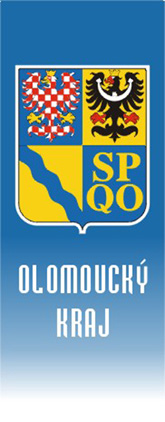 Krajský úřad Olomouckého krajeŘeditelIng. Lubomír BalášJeremenkova 40a779 11 Olomouctel.: +420 585 508 888datová schránka: qiabfmfemail: posta@olkraj.czwww.olkraj.czNaše č. j./sp. zn.Vyřizuje:Telefon:Počet listů:    1                              Počet příloh:    0 Počet listů/svazků příloh:                                Olomouc  18. 7. 2019Krajský úřad Olomouckého krajeŘeditelIng. Lubomír BalášJeremenkova 40a779 11 Olomouctel.: +420 585 508 888datová schránka: qiabfmfemail: posta@olkraj.czwww.olkraj.czNaše č. j./sp. zn.Vyřizuje:Telefon:Počet listů:    1                              Počet příloh:    0 Počet listů/svazků příloh:                                Olomouc  18. 7. 2019Vážený panLudvík Šulda, BBApředseda Kontrolního výboruZastupitelstva OK